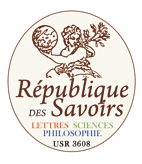 Merci de remplir cette fiche, afin de mettre votre manifestation à l’agendade République des savoirsEn cas de modifications quelconques : changement de salle, d’horaires, d’intervenants, etc, merci de faire suivre l’information à Cécile Alrivie (cecile.alrivie@ens.fr).Infos spécifiques aux séminaires :Infos spécifiques aux séminaires :Titre du séminaire :S’agit-il d’un séminaire de recherche ou bien d’un cours ?Les séances du séminaire sont-elles ouvertes à tous ?Récurrence (mois, semaine, jour de la semaine, etc.) :Dates du séminaire :Titre (thème) des  séances :Nom des invités (+ institution) :Présentation du séminaire : Présentation de chaque  séance : Nom(s) ((+ institution) du ou des organisateur(s) :Nom de la salle demandée (ou nombre de places requises) :Horaires (début-fin) :Affiche (format pdf) :Programme (format word)